 Árpa /Jačmeň/Jelentősége: -az őszi árpát takarmányozásra  -a tavaszi árpát ugyancsak takarmányozásra és a sörgyártásalap anyagaként / maláta/ hasznosítják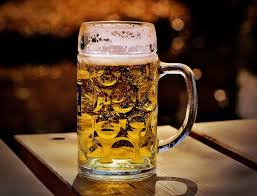 - alkohol készítéseMellék termék – szalma – takarmányozás ,nem allmozásra/szúr/ 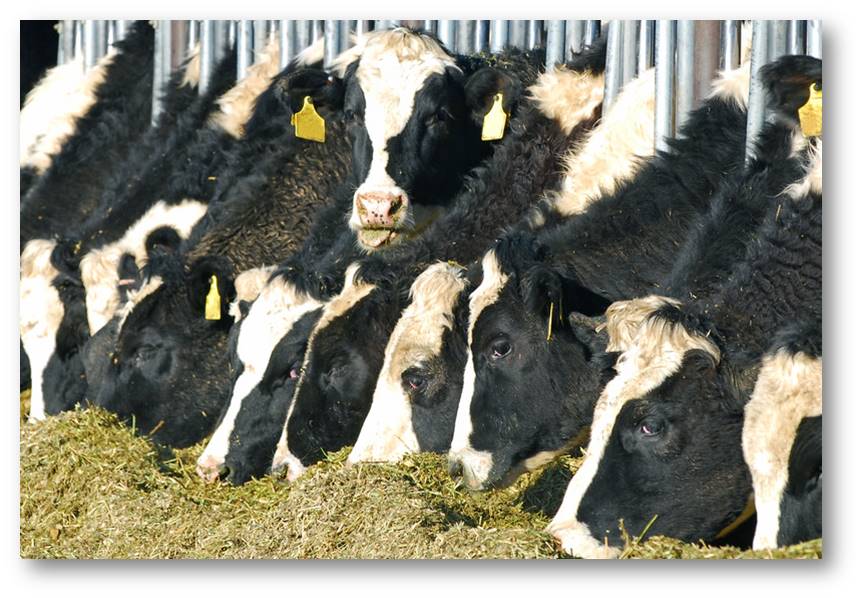  -  alternatív fűtő anyag      agripelet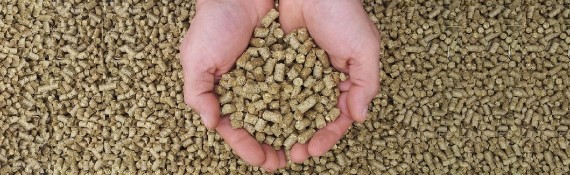 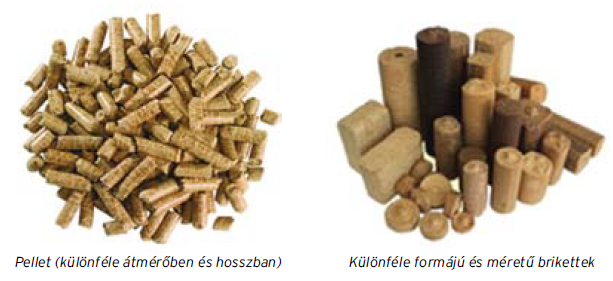 Biológia jellemzés: őszi árpa – takarmányárpa – négy  és hat soros – a kalászban négy vagy hat sorba helyezkednek el a magvak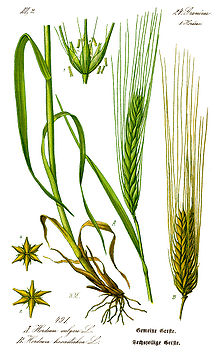 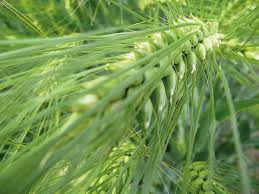 -tavaszi árpa – a kalász lapított és a magvak két sorba helyezkednek el a kalászbanA mag 1-2˚C kezd csírázni,gyorsan kel és bokrosodikVirágzat – kalász,saját virágporával termékenyül meg,kalászolás kezdetén tavaszi árpa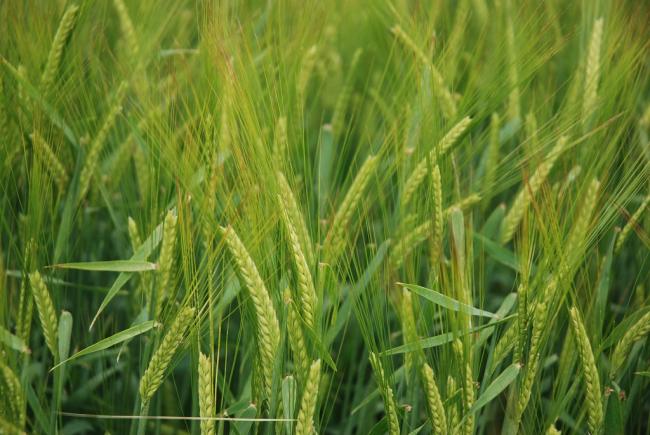  tavaszi árpa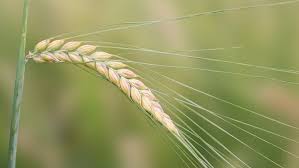 Termés – pelyvával fedett mag/ szem/ árpa mag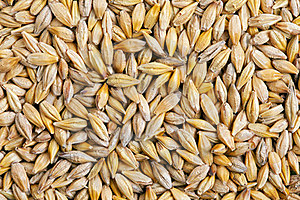 Tavaszi árpa termesztés technológiája/Technológia pestovania jačmeňa jarného/ ÉghajlatigényA tavaszi árpát részben takarmányozásra, részben sörgyártásra használjuk.Ezzel ellentétben a sörárpa a keményítőképződéshez a kissé csapadékosabb, hővösebb éghajlatot igényli. Ilyen éghajlat alatt fehérjében szegény, lisztes magvútermést ad.Mérsékelt éghajlatott igényel,kukorica és répatermő körzetekben termeljükElövetemény: kapás növények,búzaTalajigényA tavaszi árpa termesztésére legalkalmasabbak a mélyrétegü, tápanyagokban gazdag talajok. Mindenütt, ahol cukorrépa sikerrel termeszthető, a tavaszi árpa is jó termést ad. A rövid tenyészidejő, gyengén fejlett gyökérzetü tavaszi árpa az ilyen talajokon jól érzi magát.A nitrogénben egyoldalúan gazdag  talajokon  nől  a   sörárpa fehérjetartalma és könnyebben megdől. TápanyagellátásTápanyagszükségletét mütrágyákkal elégítjük ki.A tápanyagellátás legnehezebb kérdése a nitrogén műtrágyázás a takarmány, mind a sörárpa megdőlhet. A sörárpánál a minőség is romlik.Minél nagyobb a talaj humusztartalma, annál kevesebb nitrogén műtrágya szükséges.A foszfor  jó hatással van a gyökér képződésre, a kezdeti fejlődésre, elősegíti az érést és a szemképződést, javítja a minőséget.A sörárpa káliumigénye nagy. Megfelelő kálium ellátottság mellett a mag beltartalma lisztesebb lesz, amely a malátagyártás előfeltétele.A foszfor és kálium műtrágyákat, valamint a nitrogén kisebb részét az őszi mélyszántással keverjük a talajba. TalajelőkészítésA talajmővelés ideje és módja az előveteménytől és a talajtól függ. Alapvető munka az őszi mélyszántás. Legfontosabb célja az őszi és a téli csapadék raktározása. Ezért a korán lekerülő elővetemények után szeptemberben, a később lekerülők után október végéig szántsuk meg a talajt.Tavaszal-simítózás. Kerüljük a tárcsás művelést, mert a talaj a vetés mélységéig kiszárad. Helyette fogast használjunk.Magágyat kombinátorral készítsünk. A korán vetendő tavaszi árpának csak akkora területet készítsünk elő vetésre, amelyet még azon a napon be is vetünk.VetésIdőpont: Az optimális vetés idő március első fele max .március végéigA vetés mélysége 4-5 cm. Ennél sekélyebbre ne vessünk, mert a sekélyen vetett árpa rosszul bokrosodik.A sortávolság 12- 15  cm, általában 12,5 cm  Kivetendő menyiség :hektáronként vetendő csiraszám 4-4,5 millió. A gyengébben sikerült magágyba 5-6 milliócsírát vethetünk. A magmennyiség  kb.160-200 kg hektáronként.A sörárpát a takarmányárpánál sűrűbbre vetjük, hogy kevésbé bokrosodjon, kevesebb mellékhajtást neveljen. Amennyiben a mag szárazabb magágyba kerül, vetés után hengerezzünk.Növényápolás, növényvédelemA kikelt árpát cserepesedés esetén ajánlatos sima hengerrel vagy hengerboronával megjáratni.Az árpa igen érzékeny a gyomnövényekre. Gondot inkább az árpával együtt csírázókora tavaszi gyomok (vadrepce, repcsényretek, aprószulák, vadzab) jelentenek. Ellenük a szárbainduláskezdetén vegyszeres gyomirtókkal védekezhetünk. Sörárpában a felszívódó gyomirtók helyett perzselő hatásúakat használjunk, mert a felszívódó hatásúak rontják a minőséget.Bokrosodás idején jelentkezik a vetés fehérítő bogár, amelynek lárvái hosszanti csíkokban hámozzák a leveleket. A kártevő rovarirtószerekkel pusztítható.  a vetés fehérítő bogár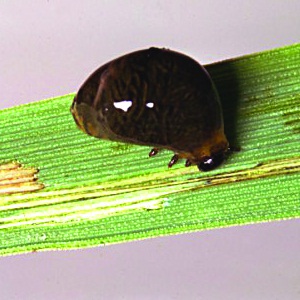 Kalászolás idején már láthatók az üszögspórákkal fertőzött kalászok, amelyek spórái terjesztik a betegséget. Megelőzésre csávázott vetőmagot használjunk.Porüszögös kalász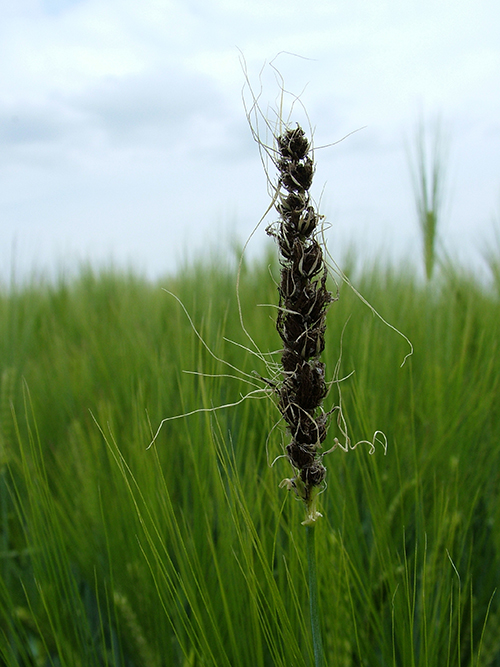 BetakarításA tavaszi árpát július közepén aratjuk. A sörárpa aratásával meg kell vár nunk a teljes érést, mert csak akkor kapunk jó minőségű, keményítőben gazdag, fehérjékben szegény, vékony héjú, telt szemeket.Egymnetes gabonakombajnal takarítjuk be.Hektár  hozam kb. 3-4 t , a szalma a szem 1-1,2- szerese.A magot aratás után tisztítani kell. Amennyiben víztartalma 16%- nál nagyobb, szárítani szükséges. A szárítási hőmérséklet a 40 °C-ne haladjameg, mert az ennél nagyobb hőmérséklet veszélyezteti a csírázóképességet.A tavaszi árpa szalmája értékes takarmány. A szalmát minél előbb gyűjtsük össze és szállítsuk el a tábláról. Különösen vonatkozik ez a takarónövényként vetett árpára, hogy utána a pillangós növény zavartalanul fejlődhessen.Kukorica/Kukurica/ elentősége II.•1900-as években Amerikából behoztuk a lófogú (dent típusú) kukoricát, amely az addigtermesztett sima szemű (flint típusú) kukoricánálnagyobb termésre képes és gyorsabb avízleadó képessége is.•1940-1950-es években megjelentek a fajtahibridek (két szabadelvirágzású fajtakeresztezéséből származó Fl nemzedék) (10-15%-kal nagyobb termés)•1953ban Pap Endre előállította azMv 5-ös beltenyésztett hibridet. (A beltenyésztetthibridek: 20-30%-kal nagyobb termés)•Kukoricatermesztésünk fejlődése 1980-as évekig rendkívül dinamikus, 1970-től nőtt akemikáliák felhasználása, nőtt a műszaki, technikai háttér, korszerű biológiai alapok(hibridek) kerültek termesztésbe,nőtt a szakértelem, ennek következtében akukoricatermesztésünk a világ élvonalába került. Ebben az időben a genetikai haladás1960-1980 között 151,5 kg/ha.•Amerikában a genetikai haladás ugyanebben az időben 124,0 kg/ha. A hektáronkéntitermésátlag vonatkozásában USA és Franciaország mögött a harmadikok voltunk.•Az évenkénti termésingadozásunk csak 10-20% volt, napjainkban pedig a 40-50%-ot iselentősége II.•1900-as években Amerikából behoztuk a lófogú (dent típusú) kukoricát, amely az addigtermesztett sima szemű (flint típusú) kukoricánálnagyobb termésre képes és gyorsabb avízleadó képessége is.•1940-1950-es években megjelentek a fajtahibridek (két szabadelvirágzású fajtakeresztezéséből származó Fl nemzedék) (10-15%-kal nagyobb termés)•1953ban Pap Endre előállította azMv 5-ös beltenyésztett hibridet. (A beltenyésztetthibridek: 20-30%-kal nagyobb termés)•Kukoricatermesztésünk fejlődése 1980-as évekig rendkívül dinamikus, 1970-től nőtt akemikáliák felhasználása, nőtt a műszaki, technikai háttér, korszerű biológiai alapok(hibridek) kerültek termesztésbe,nőtt a szakértelem, ennek következtében akukoricatermesztésünk a világ élvonalába került. Ebben az időben a genetikai haladás1960-1980 között 151,5 kg/ha.•Amerikában a genetikai haladás ugyanebben az időben 124,0 kg/ha. A hektáronkéntitermésátlag vonatkozásában USA és Franciaország mögött a harmadikok voltunk.•Az évenkénti termésingadozásunk csak 10-20% volt, napjainkban pedig a 40-50%-ot iselentősége II.•1900-as években Amerikából behoztuk a lófogú (dent típusú) kukoricát, amely az addigtermesztett sima szemű (flint típusú) kukoricánálnagyobb termésre képes és gyorsabb avízleadó képessége is.•1940-1950-es években megjelentek a fajtahibridek (két szabadelvirágzású fajtakeresztezéséből származó Fl nemzedék) (10-15%-kal nagyobb termés)•1953ban Pap Endre előállította azMv 5-ös beltenyésztett hibridet. (A beltenyésztetthibridek: 20-30%-kal nagyobb termés)•Kukoricatermesztésünk fejlődése 1980-as évekig rendkívül dinamikus, 1970-től nőtt akemikáliák felhasználása, nőtt a műszaki, technikai háttér, korszerű biológiai alapok(hibridek) kerültek termesztésbe,nőtt a szakértelem, ennek következtében akukoricatermesztésünk a világ élvonalába került. Ebben az időben a genetikai haladás1960-1980 között 151,5 kg/ha.•Amerikában a genetikai haladás ugyanebben az időben 124,0 kg/ha. A hektáronkéntitermésátlag vonatkozásában USA és Franciaország mögött a harmadikok voltunk.•Az évenkénti termésingadozásunk csak 10-20% volt, napjainkban pedig a 40-50%-ot iselentősége II.•1900-as években Amerikából behoztuk a lófogú (dent típusú) kukoricát, amely az addigtermesztett sima szemű (flint típusú) kukoricánálnagyobb termésre képes és gyorsabb avízleadó képessége is.•1940-1950-es években megjelentek a fajtahibridek (két szabadelvirágzású fajtakeresztezéséből származó Fl nemzedék) (10-15%-kal nagyobb termés)•1953ban Pap Endre előállította azMv 5-ös beltenyésztett hibridet. (A beltenyésztetthibridek: 20-30%-kal nagyobb termés)•Kukoricatermesztésünk fejlődése 1980-as évekig rendkívül dinamikus, 1970-től nőtt akemikáliák felhasználása, nőtt a műszaki, technikai háttér, korszerű biológiai alapok(hibridek) kerültek termesztésbe,nőtt a szakértelem, ennek következtében akukoricatermesztésünk a világ élvonalába került. Ebben az időben a genetikai haladás1960-1980 között 151,5 kg/ha.•Amerikában a genetikai haladás ugyanebben az időben 124,0 kg/ha. A hektáronkéntitermésátlag vonatkozásában USA és Franciaország mögött a harmadikok voltunk.•Az évenkénti termésingadozásunk csak 10-20% volt, napjainkban pedig a 40-50%-ot iselentősége II.•1900-as években Amerikából behoztuk a lófogú (dent típusú) kukoricát, amely az addigtermesztett sima szemű (flint típusú) kukoricánálnagyobb termésre képes és gyorsabb avízleadó képessége is.•1940-1950-es években megjelentek a fajtahibridek (két szabadelvirágzású fajtakeresztezéséből származó Fl nemzedék) (10-15%-kal nagyobb termés)•1953ban Pap Endre előállította azMv 5-ös beltenyésztett hibridet. (A beltenyésztetthibridek: 20-30%-kal nagyobb termés)•Kukoricatermesztésünk fejlődése 1980-as évekig rendkívül dinamikus, 1970-től nőtt akemikáliák felhasználása, nőtt a műszaki, technikai háttér, korszerű biológiai alapok(hibridek) kerültek termesztésbe,nőtt a szakértelem, ennek következtében akukoricatermesztésünk a világ élvonalába került. Ebben az időben a genetikai haladás1960-1980 között 151,5 kg/ha.•Amerikában a genetikai haladás ugyanebben az időben 124,0 kg/ha. A hektáronkéntitermésátlag vonatkozásában USA és Franciaország mögött a harmadikok voltunk.•Az évenkénti termésingadozásunk csak 10-20% volt, napjainkban pedig a 40-50%-ot iselentősége II.•1900-as években Amerikából behoztuk a lófogú (dent típusú) kukoricát, amely az addigtermesztett sima szemű (flint típusú) kukoricánálnagyobb termésre képes és gyorsabb avízleadó képessége is.•1940-1950-es években megjelentek a fajtahibridek (két szabadelvirágzású fajtakeresztezéséből származó Fl nemzedék) (10-15%-kal nagyobb termés)•1953ban Pap Endre előállította azMv 5-ös beltenyésztett hibridet. (A beltenyésztetthibridek: 20-30%-kal nagyobb termés)•Kukoricatermesztésünk fejlődése 1980-as évekig rendkívül dinamikus, 1970-től nőtt akemikáliák felhasználása, nőtt a műszaki, technikai háttér, korszerű biológiai alapok(hibridek) kerültek termesztésbe,nőtt a szakértelem, ennek következtében akukoricatermesztésünk a világ élvonalába került. Ebben az időben a genetikai haladás1960-1980 között 151,5 kg/ha.•Amerikában a genetikai haladás ugyanebben az időben 124,0 kg/ha. A hektáronkéntitermésátlag vonatkozásában USA és Franciaország mögött a harmadikok voltunk.•Az évenkénti termésingadozásunk csak 10-20% volt, napjainkban pedig a 40-50%-ot iselentősége II.•1900-as években Amerikából behoztuk a lófogú (dent típusú) kukoricát, amely az addigtermesztett sima szemű (flint típusú) kukoricánálnagyobb termésre képes és gyorsabb avízleadó képessége is.•1940-1950-es években megjelentek a fajtahibridek (két szabadelvirágzású fajtakeresztezéséből származó Fl nemzedék) (10-15%-kal nagyobb termés)•1953ban Pap Endre előállította azMv 5-ös beltenyésztett hibridet. (A beltenyésztetthibridek: 20-30%-kal nagyobb termés)•Kukoricatermesztésünk fejlődése 1980-as évekig rendkívül dinamikus, 1970-től nőtt akemikáliák felhasználása, nőtt a műszaki, technikai háttér, korszerű biológiai alapok(hibridek) kerültek termesztésbe,nőtt a szakértelem, ennek következtében akukoricatermesztésünk a világ élvonalába került. Ebben az időben a genetikai haladás1960-1980 között 151,5 kg/ha.•Amerikában a genetikai haladás ugyanebben az időben 124,0 kg/ha. A hektáronkéntitermésátlag vonatkozásában USA és Franciaország mögött a harmadikok voltunk.•Az évenkénti termésingadozásunk csak 10-20% volt, napjainkban pedig a 40-50%-ot iselentősége II.•1900-as években Amerikából behoztuk a lófogú (dent típusú) kukoricát, amely az addigtermesztett sima szemű (flint típusú) kukoricánálnagyobb termésre képes és gyorsabb avízleadó képessége is.•1940-1950-es években megjelentek a fajtahibridek (két szabadelvirágzású fajtakeresztezéséből származó Fl nemzedék) (10-15%-kal nagyobb termés)•1953ban Pap Endre előállította azMv 5-ös beltenyésztett hibridet. (A beltenyésztetthibridek: 20-30%-kal nagyobb termés)•Kukoricatermesztésünk fejlődése 1980-as évekig rendkívül dinamikus, 1970-től nőtt akemikáliák felhasználása, nőtt a műszaki, technikai háttér, korszerű biológiai alapok(hibridek) kerültek termesztésbe,nőtt a szakértelem, ennek következtében akukoricatermesztésünk a világ élvonalába került. Ebben az időben a genetikai haladás1960-1980 között 151,5 kg/ha.•Amerikában a genetikai haladás ugyanebben az időben 124,0 kg/ha. A hektáronkéntitermésátlag vonatkozásában USA és Franciaország mögött a harmadikok voltunk.•Az évenkénti termésingadozásunk csak 10-20% volt, napjainkban pedig a 40-50%-ot iselentősége II.•1900-as években Amerikából behoztuk a lófogú (dent típusú) kukoricát, amely az addigtermesztett sima szemű (flint típusú) kukoricánálnagyobb termésre képes és gyorsabb avízleadó képessége is.•1940-1950-es években megjelentek a fajtahibridek (két szabadelvirágzású fajtakeresztezéséből származó Fl nemzedék) (10-15%-kal nagyobb termés)•1953ban Pap Endre előállította azMv 5-ös beltenyésztett hibridet. (A beltenyésztetthibridek: 20-30%-kal nagyobb termés)•Kukoricatermesztésünk fejlődése 1980-as évekig rendkívül dinamikus, 1970-től nőtt akemikáliák felhasználása, nőtt a műszaki, technikai háttér, korszerű biológiai alapok(hibridek) kerültek termesztésbe,nőtt a szakértelem, ennek következtében akukoricatermesztésünk a világ élvonalába került. Ebben az időben a genetikai haladás1960-1980 között 151,5 kg/ha.•Amerikában a genetikai haladás ugyanebben az időben 124,0 kg/ha. A hektáronkéntitermésátlag vonatkozásában USA és Franciaország mögött a harmadikok voltunk.•Az évenkénti termésingadozásunk csak 10-20% volt, napjainkban pedig a 40-50%-ot iselentősége II.•1900-as években Amerikából behoztuk a lófogú (dent típusú) kukoricát, amely az addigtermesztett sima szemű (flint típusú) kukoricánálnagyobb termésre képes és gyorsabb avízleadó képessége is.•1940-1950-es években megjelentek a fajtahibridek (két szabadelvirágzású fajtakeresztezéséből származó Fl nemzedék) (10-15%-kal nagyobb termés)•1953ban Pap Endre előállította azMv 5-ös beltenyésztett hibridet. (A beltenyésztetthibridek: 20-30%-kal nagyobb termés)•Kukoricatermesztésünk fejlődése 1980-as évekig rendkívül dinamikus, 1970-től nőtt akemikáliák felhasználása, nőtt a műszaki, technikai háttér, korszerű biológiai alapok(hibridek) kerültek termesztésbe,nőtt a szakértelem, ennek következtében akukoricatermesztésünk a világ élvonalába került. Ebben az időben a genetikai haladás1960-1980 között 151,5 kg/ha.•Amerikában a genetikai haladás ugyanebben az időben 124,0 kg/ha. A hektáronkéntitermésátlag vonatkozásában USA és Franciaország mögött a harmadikok voltunk.•Az évenkénti termésingadozásunk csak 10-20% volt, napjainkban pedig a 40-50%-ot iselentősége II.•1900-as években Amerikából behoztuk a lófogú (dent típusú) kukoricát, amely az addigtermesztett sima szemű (flint típusú) kukoricánálnagyobb termésre képes és gyorsabb avízleadó képessége is.•1940-1950-es években megjelentek a fajtahibridek (két szabadelvirágzású fajtakeresztezéséből származó Fl nemzedék) (10-15%-kal nagyobb termés)•1953ban Pap Endre előállította azMv 5-ös beltenyésztett hibridet. (A beltenyésztetthibridek: 20-30%-kal nagyobb termés)•Kukoricatermesztésünk fejlődése 1980-as évekig rendkívül dinamikus, 1970-től nőtt akemikáliák felhasználása, nőtt a műszaki, technikai háttér, korszerű biológiai alapok(hibridek) kerültek termesztésbe,nőtt a szakértelem, ennek következtében akukoricatermesztésünk a világ élvonalába került. Ebben az időben a genetikai haladás1960-1980 között 151,5 kg/ha.•Amerikában a genetikai haladás ugyanebben az időben 124,0 kg/ha. A hektáronkéntitermésátlag vonatkozásában USA és Franciaország mögött a harmadikok voltunk.•Az évenkénti termésingadozásunk csak 10-20% volt, napjainkban pedig a 40-50%-ot iselentősége II.•1900-as években Amerikából behoztuk a lófogú (dent típusú) kukoricát, amely az addigtermesztett sima szemű (flint típusú) kukoricánálnagyobb termésre képes és gyorsabb avízleadó képessége is.•1940-1950-es években megjelentek a fajtahibridek (két szabadelvirágzású fajtakeresztezéséből származó Fl nemzedék) (10-15%-kal nagyobb termés)•1953ban Pap Endre előállította azMv 5-ös beltenyésztett hibridet. (A beltenyésztetthibridek: 20-30%-kal nagyobb termés)•Kukoricatermesztésünk fejlődése 1980-as évekig rendkívül dinamikus, 1970-től nőtt akemikáliák felhasználása, nőtt a műszaki, technikai háttér, korszerű biológiai alapok(hibridek) kerültek termesztésbe,nőtt a szakértelem, ennek következtében akukoricatermesztésünk a világ élvonalába került. Ebben az időben a genetikai haladás1960-1980 között 151,5 kg/ha.•Amerikában a genetikai haladás ugyanebben az időben 124,0 kg/ha. A hektáronkéntitermésátlag vonatkozásában USA és Franciaország mögött a harmadikok voltunk.•Az évenkénti termésingadozásunk csak 10-20% volt, napjainkban pedig a 40-50%-ot iselentősége II.•1900-as években Amerikából behoztuk a lófogú (dent típusú) kukoricát, amely az addigtermesztett sima szemű (flint típusú) kukoricánálnagyobb termésre képes és gyorsabb avízleadó képessége is.•1940-1950-es években megjelentek a fajtahibridek (két szabadelvirágzású fajtakeresztezéséből származó Fl nemzedék) (10-15%-kal nagyobb termés)•1953ban Pap Endre előállította azMv 5-ös beltenyésztett hibridet. (A beltenyésztetthibridek: 20-30%-kal nagyobb termés)•Kukoricatermesztésünk fejlődése 1980-as évekig rendkívül dinamikus, 1970-től nőtt akemikáliák felhasználása, nőtt a műszaki, technikai háttér, korszerű biológiai alapok(hibridek) kerültek termesztésbe,nőtt a szakértelem, ennek következtében akukoricatermesztésünk a világ élvonalába került. Ebben az időben a genetikai haladás1960-1980 között 151,5 kg/ha.•Amerikában a genetikai haladás ugyanebben az időben 124,0 kg/ha. A hektáronkéntitermésátlag vonatkozásában USA és Franciaország mögött a harmadikok voltunk.•Az évenkénti termésingadozásunk csak 10-20% volt, napjainkban pedig a 40-50%-ot is900-as években Amerikából behoztuk a lófogú (dent típusú) kukoricát, amely az addigtermesztett sima szemű (flint típusú) kukoricánálnagyobb termésre képes és gyorsabb avízleadó képessége is.•1940-1950-es években megjelentek a fajtahibridek (két szabadelvirágzású fajtakeresztezéséből származó Fl nemzedék) (10-15%-kal nagyobb termés)•1953ban Pap Endre előállította azMv 5-ös beltenyésztett hibridet. (A beltenyésztetthibridek: 20-30%-kal nagyobb termés)•Kukoricatermesztésünk fejlődése 1980-as évekig rendkívül dinamikus, 1970-től nőtt akemikáliák felhasználása, nőtt a műszaki, technikai háttér, korszerű biológiai alapok(hibridek) kerültek termesztésbe,nőtt a szakértelem, ennek következtében akukoricatermesztésünk a világ élvonalába került. Ebben az időben a genetikai haladás1960-1980 között 151,5 kg/ha.•Amerikában a genetikai haladás ugyanebben az időben 124,0 kg/ha. A hektáronkéntitermésátlag vonatkozásában USA és Franciaország mögött a harmadikok voltunk.•Az évenkénti termésingadozásunk csak 10-20% volt, napjainkban pedig a 40-50%-ot is900-as években Amerikából behoztuk a lófogú (dent típusú) kukoricát, amely az addigtermesztett sima szemű (flint típusú) kukoricánálnagyobb termésre képes és gyorsabb avízleadó képessége is.•1940-1950-es években megjelentek a fajtahibridek (két szabadelvirágzású fajtakeresztezéséből származó Fl nemzedék) (10-15%-kal nagyobb termés)•1953ban Pap Endre előállította azMv 5-ös beltenyésztett hibridet. (A beltenyésztetthibridek: 20-30%-kal nagyobb termés)•Kukoricatermesztésünk fejlődése 1980-as évekig rendkívül dinamikus, 1970-től nőtt akemikáliák felhasználása, nőtt a műszaki, technikai háttér, korszerű biológiai alapok(hibridek) kerültek termesztésbe,nőtt a szakértelem, ennek következtében akukoricatermesztésünk a világ élvonalába került. Ebben az időben a genetikai haladás1960-1980 között 151,5 kg/ha.•Amerikában a genetikai haladás ugyanebben az időben 124,0 kg/ha. A hektáronkéntitermésátlag vonatkozásában USA és Franciaország mögött a harmadikok voltunk.•Az évenkénti termésingadozásunk csak 10-20% volt, napjainkban pedig a 40-50%-ot is900-as években Amerikából behoztuk a lófogú (dent típusú) kukoricát, amely az addigtermesztett sima szemű (flint típusú) kukoricánálnagyobb termésre képes és gyorsabb avízleadó képessége is.•1940-1950-es években megjelentek a fajtahibridek (két szabadelvirágzású fajtakeresztezéséből származó Fl nemzedék) (10-15%-kal nagyobb termés)•1953ban Pap Endre előállította azMv 5-ös beltenyésztett hibridet. (A beltenyésztetthibridek: 20-30%-kal nagyobb termés)•Kukoricatermesztésünk fejlődése 1980-as évekig rendkívül dinamikus, 1970-től nőtt akemikáliák felhasználása, nőtt a műszaki, technikai háttér, korszerű biológiai alapok(hibridek) kerültek termesztésbe,nőtt a szakértelem, ennek következtében akukoricatermesztésünk a világ élvonalába került. Ebben az időben a genetikai haladás1960-1980 között 151,5 kg/ha.•Amerikában a genetikai haladás ugyanebben az időben 124,0 kg/ha. A hektáronkéntitermésátlag vonatkozásában USA és Franciaország mögött a harmadikok voltunk.•Az évenkénti termésingadozásunk csak 10-20% volt, napjainkban pedig a 40-50%-ot is900-as években Amerikából behoztuk a lófogú (dent típusú) kukoricát, amely az addigtermesztett sima szemű (flint típusú) kukoricánálnagyobb termésre képes és gyorsabb avízleadó képessége is.•1940-1950-es években megjelentek a fajtahibridek (két szabadelvirágzású fajtakeresztezéséből származó Fl nemzedék) (10-15%-kal nagyobb termés)•1953ban Pap Endre előállította azMv 5-ös beltenyésztett hibridet. (A beltenyésztetthibridek: 20-30%-kal nagyobb termés)•Kukoricatermesztésünk fejlődése 1980-as évekig rendkívül dinamikus, 1970-től nőtt akemikáliák felhasználása, nőtt a műszaki, technikai háttér, korszerű biológiai alapok(hibridek) kerültek termesztésbe,nőtt a szakértelem, ennek következtében akukoricatermesztésünk a világ élvonalába került. Ebben az időben a genetikai haladás1960-1980 között 151,5 kg/ha.•Amerikában a genetikai haladás ugyanebben az időben 124,0 kg/ha. A hektáronkéntitermésátlag vonatkozásában USA és Franciaország mögött a harmadikok voltunk.•Az évenkénti termésingadozásunk csak 10-20% volt, napjainkban pedig a 40-50%-ot isorica felhasználhatósága:•Humán táplálkozás: - Csemegekukorica• - Pattogatott kukorica• - Kukoricakása• Állatok takarmányozására:•- Tömegtakarmány•- Szilázs• Ipari felhasználás: - Keményítő• - Kukoricaolaj•- Invertcukor•- Furfurol• Szár: - Fűtés•- Talajba dolgozva tápanyaorica felhasználhatósága:•Humán táplálkozás: - Csemegekukorica• - Pattogatott kukorica• - Kukoricakása• Állatok takarmányozására:•- Tömegtakarmány•- Szilázs• Ipari felhasználás: - Keményítő• - Kukoricaolaj•- Invertcukor•- Furfurol• Szár: - Fűtés•- Talajba dolgozva tápanyaorica felhasználhatósága:•Humán táplálkozás: - Csemegekukorica• - Pattogatott kukorica• - Kukoricakása• Állatok takarmányozására:•- Tömegtakarmány•- Szilázs• Ipari felhasználás: - Keményítő• - Kukoricaolaj•- Invertcukor•- Furfurol• Szár: - Fűtés•- Talajba dolgozva tápanyaorica felhasználhatósága:•Humán táplálkozás: - Csemegekukorica• - Pattogatott kukorica• - Kukoricakása• Állatok takarmányozására:•- Tömegtakarmány•- Szilázs• Ipari felhasználás: - Keményítő• - Kukoricaolaj•- Invertcukor•- Furfurol• Szár: - Fűtés•- Talajba dolgozva tápanyaorica felhasználhatósága:•Humán táplálkozás: - Csemegekukorica• - Pattogatott kukorica• - Kukoricakása• Állatok takarmányozására:•- Tömegtakarmány•- Szilázs• Ipari felhasználás: - Keményítő• - Kukoricaolaj•- Invertcukor•- Furfurol• Szár: - Fűtés•- Talajba dolgozva tápanyaorica felhasználhatósága:•Humán táplálkozás: - Csemegekukorica• - Pattogatott kukorica• - Kukoricakása• Állatok takarmányozására:•- Tömegtakarmány•- Szilázs• Ipari felhasználás: - Keményítő• - Kukoricaolaj•- Invertcukor•- Furfurol• Szár: - Fűtés•- Talajba dolgozva tápanyaorica felhasználhatósága:•Humán táplálkozás: - Csemegekukorica• - Pattogatott kukorica• - Kukoricakása• Állatok takarmányozására:•- Tömegtakarmány•- Szilázs• Ipari felhasználás: - Keményítő• - Kukoricaolaj•- Invertcukor•- Furfurol• Szár: - Fűtés•- Talajba dolgozva tápanyaorica felhasználhatósága:•Humán táplálkozás: - Csemegekukorica• - Pattogatott kukorica• - Kukoricakása• Állatok takarmányozására:•- Tömegtakarmány•- Szilázs• Ipari felhasználás: - Keményítő• - Kukoricaolaj•- Invertcukor•- Furfurol• Szár: - Fűtés•- Talajba dolgozva tápanyaorica felhasználhatósága:•Humán táplálkozás: - Csemegekukorica• - Pattogatott kukorica• - Kukoricakása• Állatok takarmányozására:•- Tömegtakarmány•- Szilázs• Ipari felhasználás: - Keményítő• - Kukoricaolaj•- Invertcukor•- Furfurol• Szár: - Fűtés•- Talajba dolgozva tápanyaorica felhasználhatósága:•Humán táplálkozás: - Csemegekukorica• - Pattogatott kukorica• - Kukoricakása• Állatok takarmányozására:•- Tömegtakarmány•- Szilázs• Ipari felhasználás: - Keményítő• - Kukoricaolaj•- Invertcukor•- Furfurol• Szár: - Fűtés•- Talajba dolgozva tápanyaorica felhasználhatósága:•Humán táplálkozás: - Csemegekukorica• - Pattogatott kukorica• - Kukoricakása• Állatok takarmányozására:•- Tömegtakarmány•- Szilázs• Ipari felhasználás: - Keményítő• - Kukoricaolaj•- Invertcukor•- Furfurol• Szár: - Fűtés•- Talajba dolgozva tápanyaorica felhasználhatósága:•Humán táplálkozás: - Csemegekukorica• - Pattogatott kukorica• - Kukoricakása• Állatok takarmányozására:•- Tömegtakarmány•- Szilázs• Ipari felhasználás: - Keményítő• - Kukoricaolaj•- Invertcukor•- Furfurol• Szár: - Fűtés•- Talajba dolgozva tápanyaorica felhasználhatósága:•Humán táplálkozás: - Csemegekukorica• - Pattogatott kukorica• - Kukoricakása• Állatok takarmányozására:•- Tömegtakarmány•- Szilázs• Ipari felhasználás: - Keményítő• - Kukoricaolaj•- Invertcukor•- Furfurol• Szár: - Fűtés•- Talajba dolgozva tápanyaJelentősége:A kukorica a legfontosabb abrak takarmányunk.Az állattenyésztés abrakszükségletének nagy részét kukoricával fedezzük. Magas keményítő tartalma következtében kiváló hizlaló takarmány. Termése emberi élelmezésre is sokoldalúan használható-csemegekukorica,pattogatott kukorica,kukoricakásaIpari nyersanyagként a keményítő és szeszipar hasznosítja.Csírájából kiváló étolaj nyerhető.A silókukorica és a kukoricacsalamádé a kérődző állatok tömegtakarmánya. Szár - fűtésBiológiai jllemzése- egyszikű növény,egylaki növény.Idegen porzású növény.Meleg kedvelő növény – 8-10˚C –nál csírázik.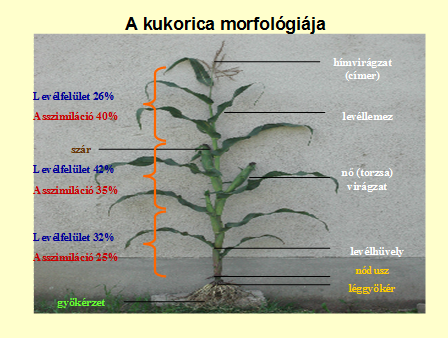 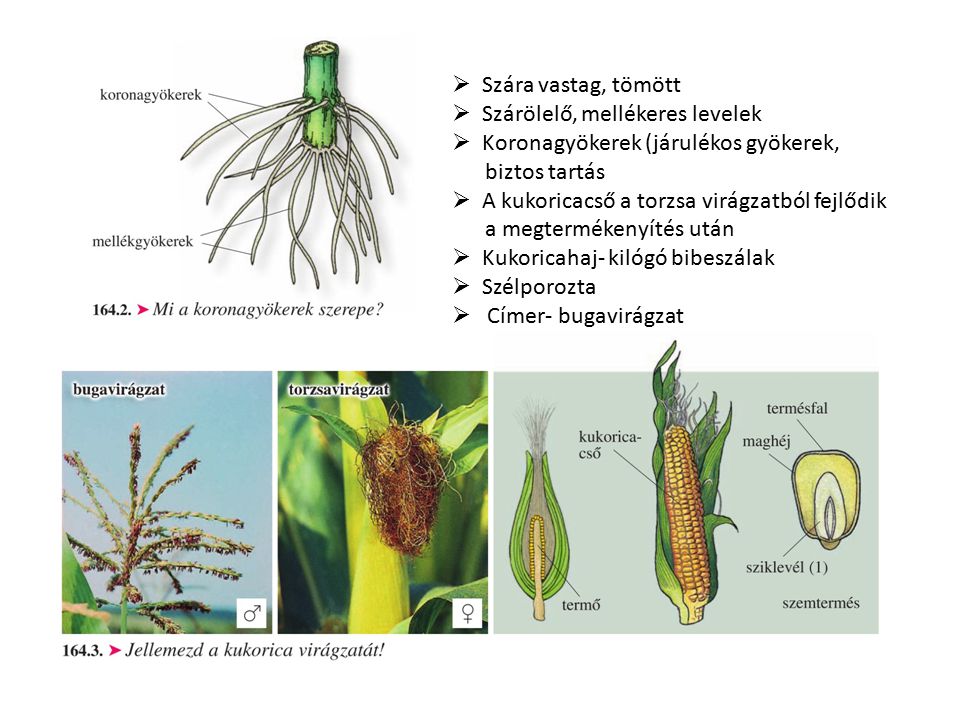 A SZEM ALAKJA SZERINT   ismerünk: 1. Sima keményszemű 2. Sima puhaszemű 3. Lófogú kukorica 4. Csemege 5. Pattogatni való 6. Lisztes kukorica 7. Viaszkukorica 8. Pelyvás kukorica A kukoricának kilenc nemzetközileg elfogadott érési csoportja van: 100-199, 700-799, 800-899, 900-999/125-165  tenyészidő nap/ FAO csoport is, pl. USA-ban. Minden éréscsoportban adott amerikai hibrid tenyészideje jelenti a standardot. Termés- mag ,csupasz.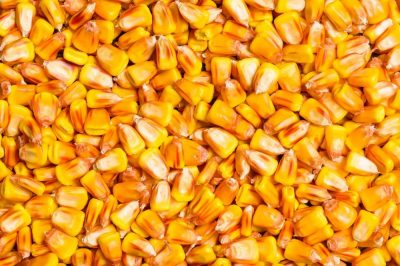 Lófogú kukorica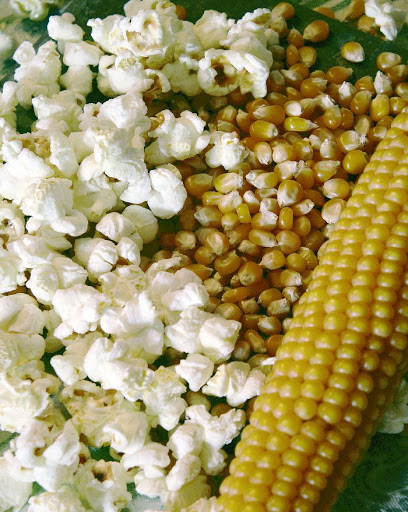 Pattogatni való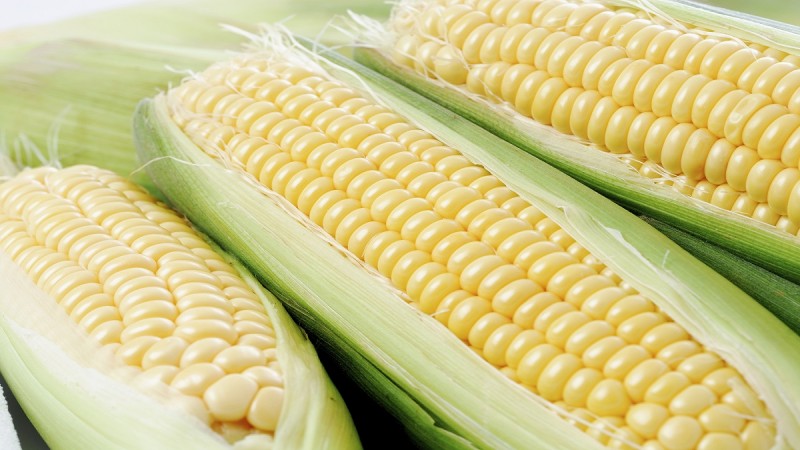 Csemege kukorica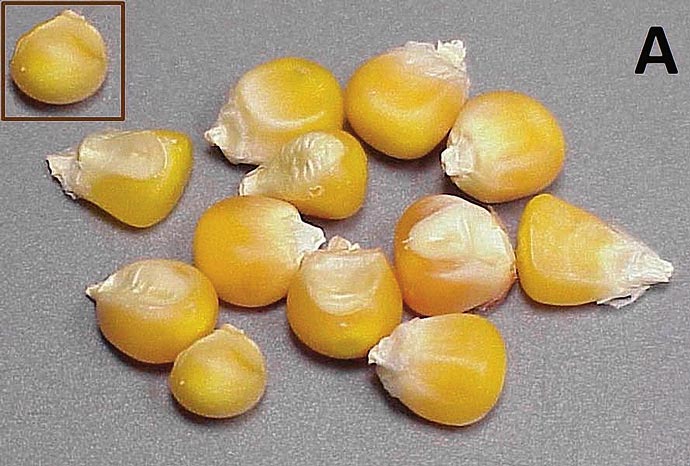 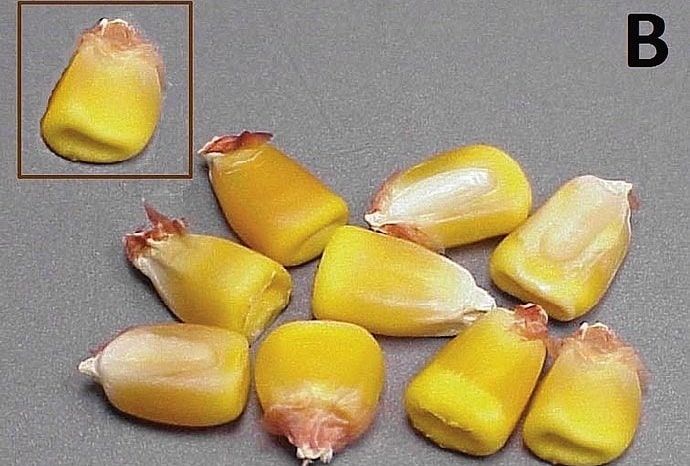 1. kép: Sima szemű (A) és (B) kukoricaszem-típusok (Sárvári, 1978)Termelési technológiaÉghajlatigény – kukorica és répatermő körzetben termeljük                        - humuszban gazdag ,fekete ,barna talajokat igényelElővetemény:gabonafélék –őszi, de lehet két vagy három év egymás után termelniTalajelőkészítés: őszel – tarlóhantás,gazdasági  és ipari trágyák bedolgozása P,K,-mély szántás -   25-30  cm  mélyen szántsunk,  kötöttebb  talajokon  4-5  évenként  40-45cm-es  mélyítést .                             tavaszal - mihelyt a talaj annyira felszikkadt, hogy gépekkel rá tudunk menni, azonnal simítózzunk.Ezzel a talaj párologtató felülete lecsökken, több nedvesség marad a téli csapadékból.Később, ha a talaj a tavaszi as esők hatására megtömörödne vagy kigyomosodna, kultivátorral esetleg könnyü tárcsával vagy boronával műveljük meg a talajt. Közvetlenül a vetés előtt készítsünk aprómorzsás és levegős magágyat.Ennek a kukorica esetében is legalkalmasabb módja az egyszeri vagy kétszeri kombinátorozás.Vegyszeres gyomírtásVetésIdőpont: talaj hımérséklete a vetés mélységében a 9-10 ˚C fokot elérte. Vetés kezdete általában április hónap közepe. A május 10-e után vetett kukorica kevesebbet terem.A vetés mélysége -középkötött talajon a vetés mélysége 6-7 cm, kötött talajokon 5-6 cm.    A sortávolság   -általában 70 cm. A tőtávolság 20 cm körül ingadozik. A kukoricát szemenkénti vetıgéppel vetjük. Kivetendő menyiség : 
tőszáma 60-70 ezer tő hektáronként.Kivetendö menyiség 1 ha  kb. 12-20 kg.Növényápolás, növényvédelem-  boronálás / harmadik levélig/ - 25 cm novény                                                    - vegyszeres gyomírtás – vetés előtt,vetés után  kelés előtt                                                   - sarabolás,póttrágyázás N trágyával                                              - növényvédelem kártevők / kukoricamoly hernyója /,betegségek/    üszögbetegségek/                                             - öntözés/ virágzás,szárbahajtás/Betakarítás: A kukoricát teljes érésben kell betakarítani. Ilyenkor a kukorica magja kemény, körömmel nem nyomható be, a szem nedvességtartalma a betakarítás módjától függően 25-40%.Az érés során a szemek nedvességtartalma fokozatosan csökken attól függően, hogy a hibridkukoricának milyen gyors a vízleadó-képessége. Szeptember és október hónapokban takarítjuk be a kukoricát.Megkésett aratás esetén a szár  ledölése miatt nagy a betakarítási veszteség. A betakarítás történhet csövesen, morzsolva és zúzva.Egymnetes,gabonakombajnokal- adaptér.A kukorica átlagtermése 5-7 t hektáronként. A szár a szemtermés másfél-kétszerese. Feladat1.Határozd meg a tavaszi árpa vetési idejet / hónap/Stanovte termín sejby jarného jačmeňa2.Írd le  a tavaszi árpa termesztésének  jellentőségétVýznam pestovania jačmeňa3. Írd le a kukorica  termesztésének  jellentőségétVýznam pestovania kukurice4.Sorolja fel a kukorica talajelőkészítésének munkaműveleteit tavaszal Vymenujte pracovné operácie jarnej prípravy pôdy pre  kukuricuA válaszokat legyetek szivesek viszaküldeni!